Zählerstandsmeldung per 31.12.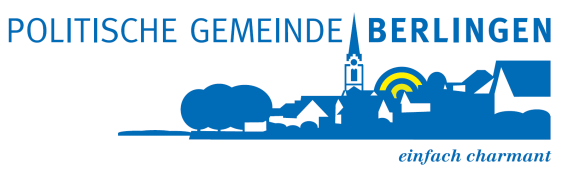 Absender, Name und Adresse Ihrer Verwaltung:	     E-Mail:	     Telefon:	     Meldedatum: 	     Adresse der Liegenschaft: 	     Grösse der Wohnung (Anzahl Zimmer): 	     Stockwerk: 	     Lage (falls mehr als eine Wohnung pro Stockwerk): 	     ElektrizitätAblesedatum:	     Zählernummer:	     1. Zählwerk (Hochtarif) (1.8.1):	     2. Zählwerk (Niedertarif) (1.8.2):	     Rücklieferung (Hochtarif) (2.8.2):	     Rücklieferung (Niedertarif) (2.8.2):	     *Einspeisung von Elektrizität, z.B. Photovoltaik.Bei den meisten Stromzählern wechselt die Anzeige zwischen den beiden Tarifen in kurzen Intervallen automatisch, ohne dass sie bedient werden müssen. Wenn Sie Mühe haben mit dem Bedienen der Stromzähler rufen Sie uns bitte gerne unter 058 346 11 33 an.WasserAblesedatum:	     Zählernummer:	     Stand per 31.12:	     GasAblesedatum:	     Zählernummer:	     Stand per 31.12:	     Bemerkungen:	     